В рамках акции «Добрая суббота» 30.01.2021 в МБОУ «СОШ№48» были проведены следующие мероприятия: Акция «Проверь свои знания». В 9б,г классах было проведено тренировочное итоговое собеседование, на котором присутствовали  родители. В 10а,б, 11 классах было проведено пробное ЕГЭ по русскому языкуАкция «Юбилей ДАССР».В 9а,в,д классах  был организован просмотр видеороликов, посвященных 100-летию образования ДАССР, где учащиеся 9-х классов были ознакомлены с достопримечательностями  и декоративным искусством Дагестана.В 5б классе было проведено внеклассное мероприятие «Моя малая Родина -Дагестан» 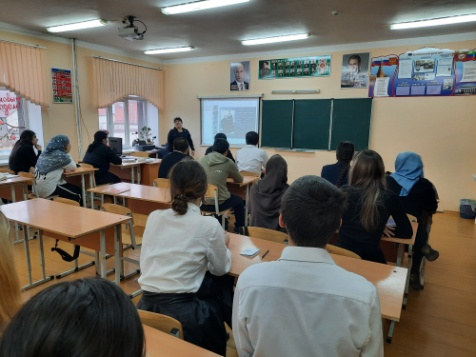 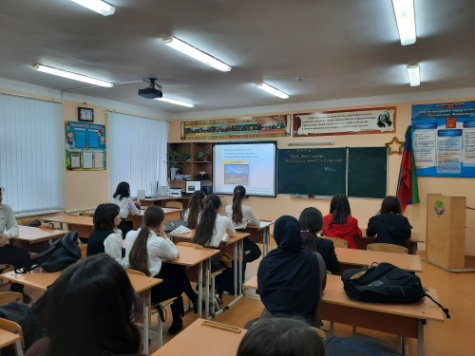 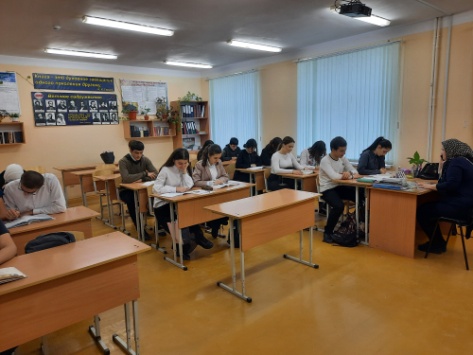 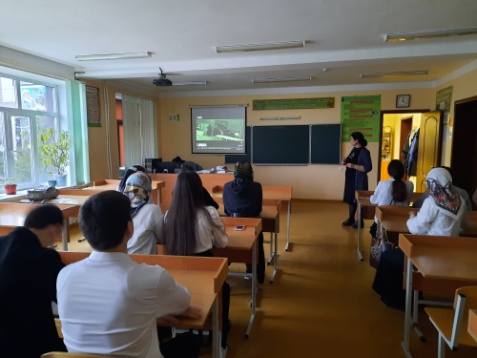 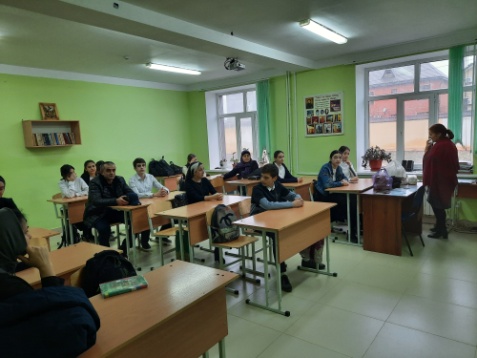 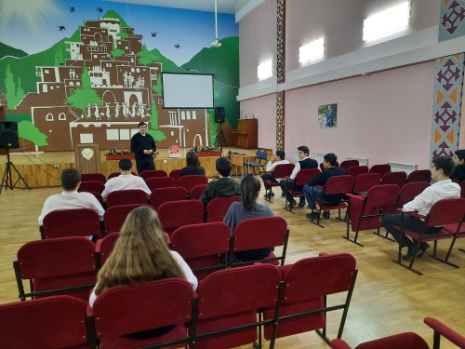 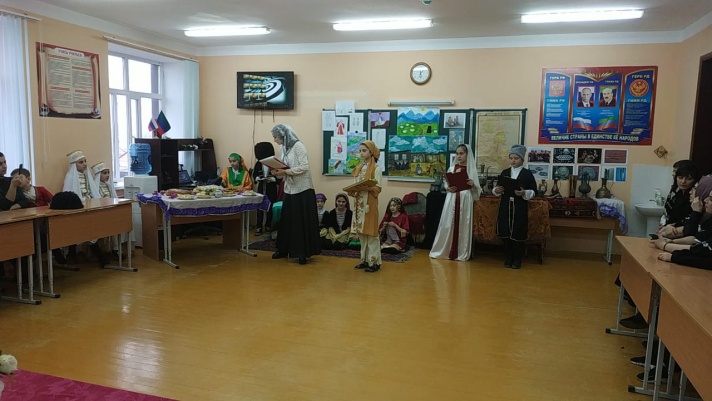 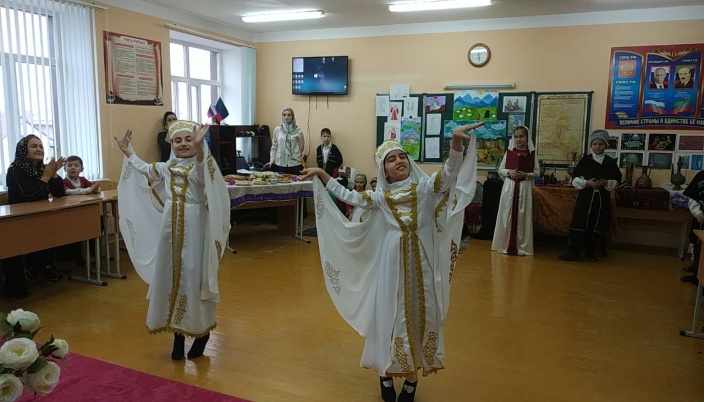 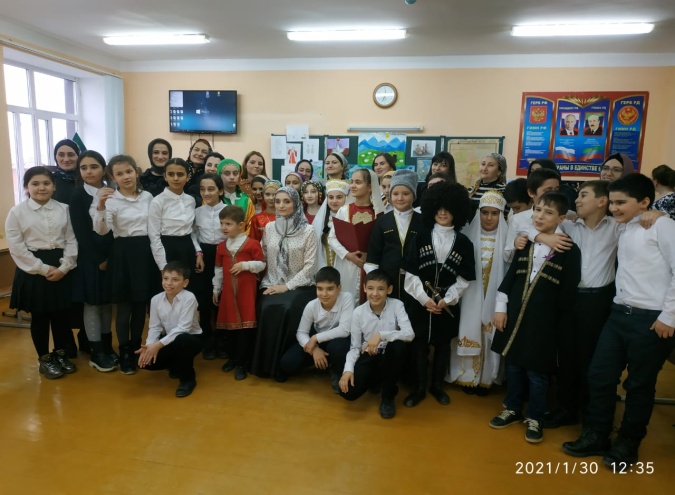 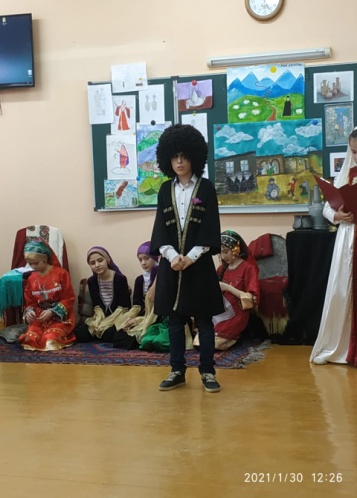 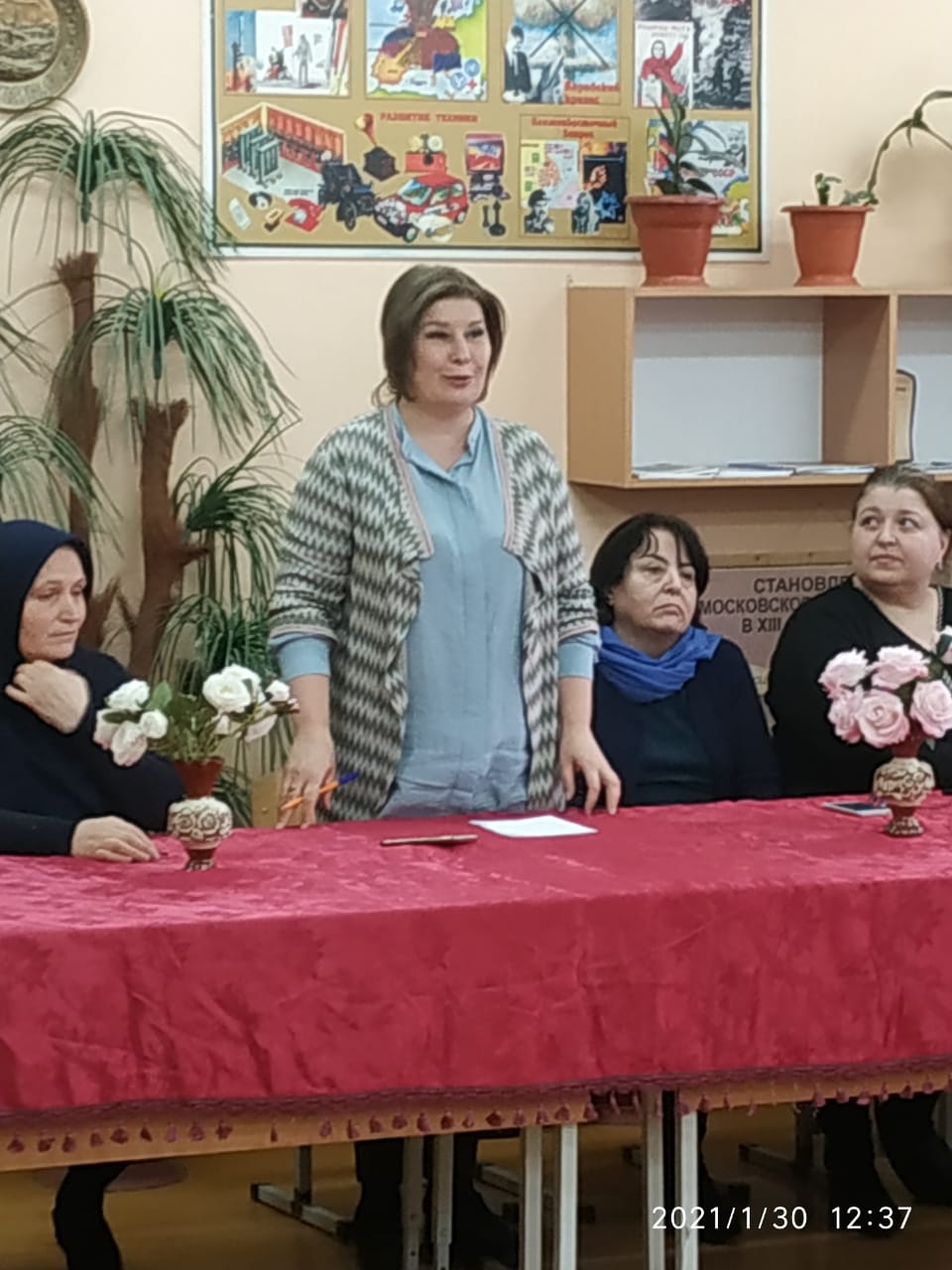 